Fill in the blanksDraw a diagram to represent the lock and key model of enzyme action.Label as much as you can. Name 3 factors which affect enzyme actionExplain what denaturing is and how it affects enzyme action.You can draw a labelled diagram to help explain.Add a label to each letter 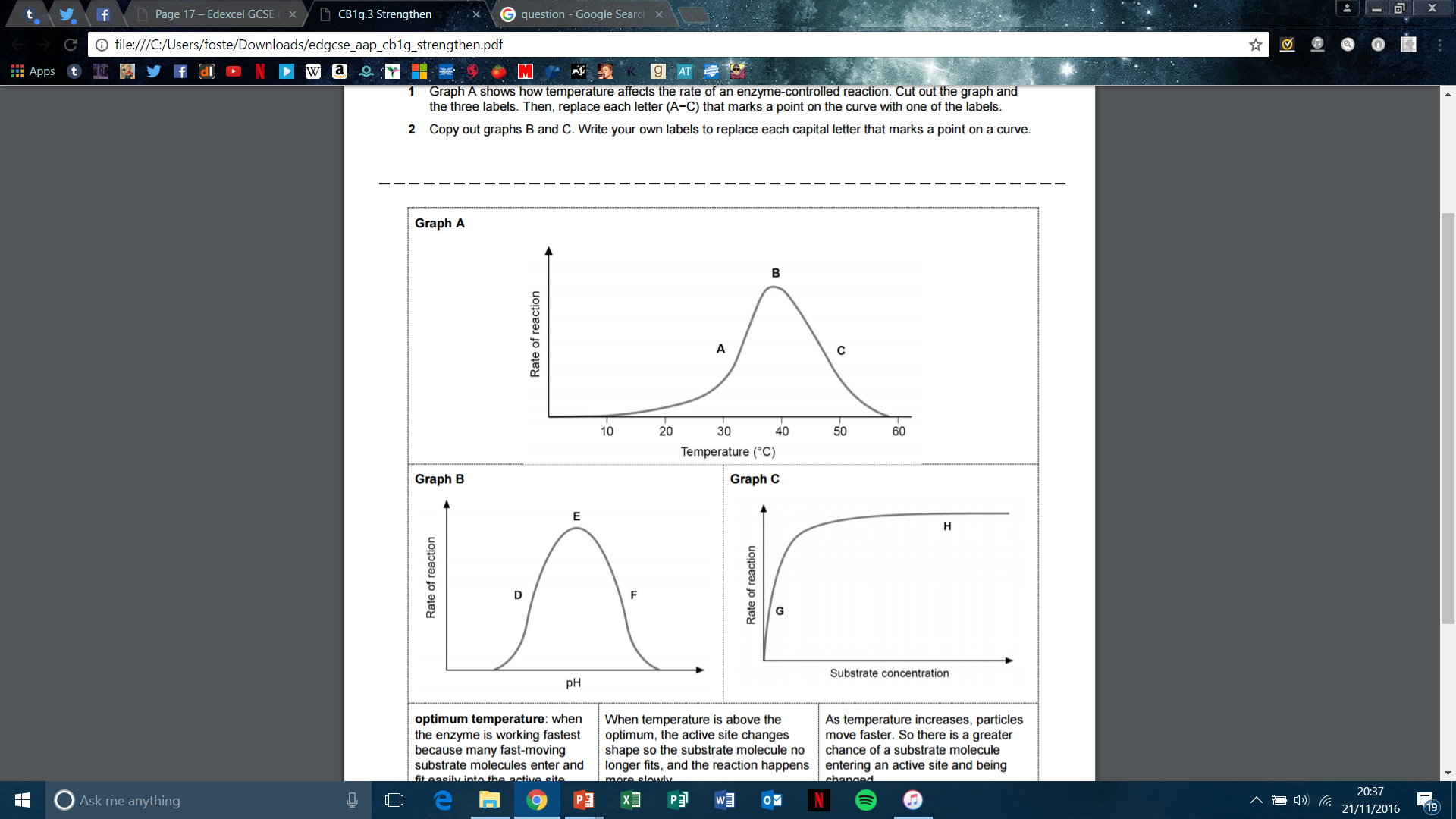 Enzyme Investigation Results.Calculate Rate of Reaction (1/t) and then sketch what each graph would look like. (Time taken & Rate of Reaction )